Publicado en Konta Partners, Barcelona, Londres el 06/02/2023 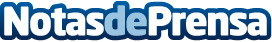 Globe Iberia Estates busca futuras oportunidades de inversión en apartamentos turísticosGlobe Iberia trabajará con Konta Partners para valorar la compra de edificios turísticos y hoteles con necesidades de capex o reformas en Madrid y BarcelonaDatos de contacto:Barbara Martinez Guitart620677154Nota de prensa publicada en: https://www.notasdeprensa.es/globe-iberia-estates-busca-futuras_1 Categorias: Nacional Inmobiliaria Madrid Cataluña Turismo Emprendedores http://www.notasdeprensa.es